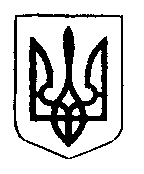 УКРАЇНАГОЛОСІЇВСЬКА РАЙОННА В МІСТІ КИЄВІ ДЕРЖАВНА АДМІНІСТРАЦІЯпросп. Голосіївський, . Київ, 03039, тел. (044)  281-66-62, факс 281-66-61,E-mail: rda@golosiiv.gov.ua Код ЄДРПОУ 37308812Шановний Андрію Анатолійовичу!На виконання п.3 рішення Київської міської ради від 16.04.2015                         № 409/1274 «Про затвердження Комплексної київської  міської цільової програми сприяння розвитку підприємництва, промисловості та споживчого ринку на 2015-2018 роки» (далі - Комплексна програма), від 04.03.2016                  № 6680 щодо п. 2 розділу IV протоколу №2 розширеного засідання Колегії виконавчого органу Київської міської ради (Київської міської державної адміністрації) від 26 лютого 2016 року та листа Департаменту промисловості та розвитку підприємництва  виконавчого органу Київської міської ради від 28.12.2017 №052-8710 Голосіївська районна в місті Києві державна адміністрація надає інформацію про виконання заходів Комплексної київської міської цільової програми сприяння розвитку підприємництва, промисловості та споживчого ринку на 2015-2018 роки за IV квартал 2017 року.Додаток: на 21 арк. (тільки на адресу)З повагоюВ.о. голови 								Ю.Ткаченко	Романенко  Вербовська  281 66 08Додаток до листа №___________від «____»______________ 2017Пояснювальна запискаВ пояснювальній записці на основі аналізу  кількісних та якісних показників виконання заходів дається оцінка ефективності виконання програми , визначаються проблеми та  надаються пропозиції щодо їх вирішення.ІНФОРМАЦІЯ ПРО ВИКОНАННЯ ЗАХОДІВКомплексної київської міської цільової програми сприяння розвитку підприємництва, промисловості та споживчого ринку на 2015-2018 рокиза 2017 рікГолосіївською районною  в місті Києві державною адміністрацією* Надати конкретну інформацію щодо виконання відповідних заходів та кількісні показникиРезультативність виконання районних заходівВ Голосіївському  районі  за 2017 рікТаблиця 2Показники діяльності об’єктів інфраструктурипідтримки підприємництва(активно діючих)в Голосіївському районіза 2017 рікТаблиця 5ПОЯСНЮВАЛЬНА ЗАПИСКАщодо виконання заходів Комплексної київської  міської цільової програми сприяння розвитку підприємництва, промисловості та споживчого ринку на 2015-2018 роки у Голосіївському районі за 2017 рікВажлива роль у Голосіївському районі приділяється розвитку малого та середнього бізнесу.Одним із важливих елементів реалізації в місті Києві державної політики у сфері розвитку малого і середнього підприємництва є Комплексна київська міська цільова програма сприяння розвитку підприємництва, промисловості та споживчого ринку на 2015-2018 роки. У своїй діяльності райдержадміністрація дотримується основних принципів державної регуляторної політики та забезпечує виконання норм Закону України «Про засади державної регуляторної політики у сфері господарської діяльності». Протягом  2017 року районною владою регуляторні акти не приймались.Впровадження заходів з підтримки малого та середнього підприємництва сприяє збільшенню кількості робочих місць, зростанню надходжень податків і зборів від них до бюджету, розвитку сучасної інфраструктури підтримки підприємництва, запровадження ефективних форм освітніх та консультаційних послуг для бажаючих розпочати власну справу.За 12 місяців 2017 року Голосіївською райдержадміністрацією було надано 55045 адміністративних послуг, з них 5891 послуг Державної міграційної служби, 31610 послуг відділу з питань реєстрації місця проживання/перебування фізичних осіб та 11036 послуг відділу з питань державної реєстрації юридичних осіб, фізичних осіб-підприємців.Державною податковою інспекцією у Голосіївському районі Головного управління Міндоходів у м. Києві станом на 29.12.2017 року  забезпечено проведення 10 сеансів телефонного зв’язку  «гаряча лінія» з питань підприємництва. розповсюджено 154 видів друкованої продукції з питань застосування основних положень податкового законодавства у кількості 7970 примірників.Діяльність районної влади спрямована на створення сприятливих умов для започаткування та ведення підприємницької діяльності у Голосіївському районі м. Києва. Відділом державної  реєстрації юридичних осіб та фізичних осіб-підприємців Голосіївської районної у м. Києві державної адміністрації здійснюється державна реєстрація юридичних осіб та фізичних осіб-підприємців. відповідно до Закону України «Про державну реєстрацію юридичних осіб та фізичних осіб-підприємців».Проводиться відповідна робота по виконанню заходів з  підтримки  підприємницьких ініціатив безробітних. Голосіївським районним центром зайнятості постійно проводиться робота щодо спрямування безробітних на професійне навчання для започаткування власної справи з метою набуття теоретичних знань з основ обліку та оподаткування діяльності малого підприємництва, мікроекономічних питань, маркетингу, менеджменту та практичних вмінь щодо бізнес-планування.Протягом 2017 року Центром зайнятості за участю 147 осіб  проведено 10 семінарів з безробітними («Як розпочати власний бізнес?», «Від бізнес-ідеї до власної справи»).З метою сприяння розширенню сфери малого та середнього підприємництва в районі надано 21 консультацій  з питань професійної підготовки, організації та впровадження  підприємницької діяльності.У 2017 році  8 безробітних отримали одноразову виплату допомоги по безробіттю для організації підприємницької діяльності Для здобуття практичних знань, умінь і навичок студентів, формування підприємницьких навичок з дотримання принципів верховенства права, справедливості і людської гідності, впровадження в навчальний процес елементів підприємництва студентська молодь Голосіївського району активно бере участь у робочих групах, конференціях та круглих столах з питань формування стартап-проектів з підприємницької діяльності.Протягом 2017 року на території Національного університету харчових технологій проведено зустріч з представниками ТОВ «Комплекс Агромарс», які ознайомили студентів 3 і 4 курсу з можливістю проходження практики, захисту підприємницьких стартап-проектів  та подальшого працевлаштування.Крім того, Національний університет біоресурсів і природокористування України систематично забезпечує комплекс заходів з інформування студентської молоді щодо існуючих вакансій з питань працевлаштування у провідні аграрні та юридичні компанії, серед яких “Kernel”, “Agriintern”, юридична фірма “САЛКОМ”, група компаній “УкрАгроКом” і “ГермесТрейдінг” та щорічного виробничого стажування на підприємтсвах Німеччини, Польщі, Норвегії та Фінляндії.З квітня 2017 року  Національним університетом харчових технологій розпочато співпрацю з  ТОВ “МЕТРО Кеш ендКері Україна”, “Spell chocolate” та Готельно-ресторанним комплексом “Княжий двір” щодо виробничої практики студентів.Також, у 2017 році Національним університетом біоресурсів і природокористування України розпочато програму, яка передбачає навчання та працевлаштування за кордоном по програмі мобільності Erasmus +, як на університетському, так і на міжнародному рівні.На виконання Указу Президента України від 15.07.2000 № 906 «Про заходи щодо забезпечення підтримки та подальшого розвитку підприємницької діяльності» створено Координаційну раду з питань розвитку малого та середнього підприємництва – розпорядження Голосіївської РДА від 02.12.2013 № 704 «Про затвердження Положення про Координаційну раду з питань розвитку підприємництва при Голосіївській районній в місті Києві державній адміністрації».Основна увага в роботі цього дорадчого органу направлена на вирішення питань щодо покращення підприємницького клімату в районі, налагодження тісної співпраці між місцевими органами влади та громадськими організаціями підприємців, суб’єктами господарювання. Інформація щодо розвитку та підтримки підприємницької діяльності постійно висвітлюється на субвеб-сторінці Голосіївської райдержадміністрації у складі офіційного Інтернет-порталу Київської міської державної адміністрації.В Голосіївському районі сконцентровано потужний промисловий потенціал. За січень-листопад 2017 року промисловими підприємствами району було реалізовано продукції на суму 14365,6 млн. грн., що  на 30 % більше січня - листопада 2016 року.У загальноміському рейтингу за обсягами реалізованої промислової продукції за  січень-листопад 2017 року Голосіївський район зайняв ІV місце – питома вага обсягу реалізації склала 9,3 % від загальноміського показника.Протягом січня-листопада 2017 року промисловими підприємствами району реалізовано продукції за межі країни на суму 4161,6 млн. грн., що  на 54 %  більше січня –листопада 2016 року.Середня чисельність працівників промислової діяльності у січні-листопаді 2017 року становила 8141 осіб, що на 3 % більше січня-листопада 2016 року.У 2017 році продовольча мережа району нараховує 238 підприємств, непродовольча мережа нараховує 611 підприємств, мережа підприємств ресторанного господарства налічує 402 стаціонарних об’єкта, мережа підприємств побутового обслуговування населення району складає 569 одиниць, в яких працює 2711 осіб.На виконання розпорядження Київської міської державної адміністрації від 23.06.2011 № 1043 «Про міський конкурс - огляд суб’єктів господарювання сфери побутового обслуговування на присвоєння звання зразкового у м. Києві» 14.11.2017 року Голосіївською  районною в місті Києві державною адміністрацією було проведено районний конкурс-огляд суб’єктів господарювання сфери побутового обслуговування та  присвоєння звання зразкового у місті Києві 3 підприємствам побуту.Протягом 2017 року в районі організовано та проведено 123 районних сільськогосподарських ярмарків, у яких взяли участь сільськогосподарські виробники, фермерські господарства, підприємства-виробники продовольчих товарів. Під час проведення ярмарків реалізовано 6321,60 тонн сільськогосподарської продукції, плодоовочевих та продовольчих товарів повсякденного попиту. На території району відповідно до розпорядження Київської міської державної адміністрації від 26.05.2015 № 507 «Про проведення ярмарків в місті Києві» КП «Київська спадщина» проводяться сезонні ярмаркові заходи, які проходять кожного дня, окрім понеділка, так станом на 31.12.2017 проведено 365 ярмаркових заходи на яких реалізовано близько 4600 тонн сільськогосподарської продукції.В районі функціонує 18 об’єктів торгівлі з продажу хліба та хлібобулочних виробів, що користуються найвищим споживчим попитом у м. Києві.Інформування населення про проведення ярмарків здійснюється через інтернет-сайт Голосіївської райдержадміністрації, розміщення об’яв на дошках оголошень у житлових будинках прилеглих до місць проведення ярмарків, зупинках громадського транспорту, а також через розповсюдження повідомлень у поштові скриньки.Для перевірки місць несанкціонованої торгівлі та ліквідації їх осередків розроблено План заходів робочої групи, складено графік проведення рейдів, згідно встановленого переліку місць несанкціонованої торгівлі.___________________№_________на №____________від___________Інформація про виконання заходівКомплексної київської  міської цільової програми сприяння розвитку підприємництва, промисловості та споживчого ринку  на 2015-2018 роки за IV квартал  2017 рокуДиректорові  Департаменту промисловості та розвитку підприємництва  виконавчого органу Київської міської ради (Київської міської державної адміністрації)Мельничуку А.А.№ з/пЗміст заходів ПрограмиСтан виконання*Результативні показники виконання ПрограмиРезультативні показники виконання ПрограмиФактичні обсяги фінансування,тис. грн.Фактичні обсяги фінансування,тис. грн.Фактичні обсяги фінансування,тис. грн.Фактичні обсяги фінансування,тис. грн.№ з/пЗміст заходів ПрограмиСтан виконання*Результативні показники виконання ПрограмиРезультативні показники виконання Програмиза ІV квартал 
2017 рокуза ІV квартал 
2017 рокувсього з початку рокувсього з початку року№ з/пЗміст заходів ПрограмиСтан виконання*за ІV кварталвсього з початку рокубюджет    м. Києвакошти небюджетних джерел (вказати)бюджет м. Києвакошти небюджетних джерел(вказати)Київська міська цільова програма розвитку та підтримки малого та середнього підприємництва на 2015-2018 рокиКиївська міська цільова програма розвитку та підтримки малого та середнього підприємництва на 2015-2018 рокиКиївська міська цільова програма розвитку та підтримки малого та середнього підприємництва на 2015-2018 рокиКиївська міська цільова програма розвитку та підтримки малого та середнього підприємництва на 2015-2018 рокиКиївська міська цільова програма розвитку та підтримки малого та середнього підприємництва на 2015-2018 рокиКиївська міська цільова програма розвитку та підтримки малого та середнього підприємництва на 2015-2018 рокиКиївська міська цільова програма розвитку та підтримки малого та середнього підприємництва на 2015-2018 рокиКиївська міська цільова програма розвитку та підтримки малого та середнього підприємництва на 2015-2018 рокиКиївська міська цільова програма розвитку та підтримки малого та середнього підприємництва на 2015-2018 рокиДерегуляція господарської діяльності та реалізація  державної регуляторної політикиДерегуляція господарської діяльності та реалізація  державної регуляторної політикиДерегуляція господарської діяльності та реалізація  державної регуляторної політикиДерегуляція господарської діяльності та реалізація  державної регуляторної політикиДерегуляція господарської діяльності та реалізація  державної регуляторної політикиДерегуляція господарської діяльності та реалізація  державної регуляторної політикиДерегуляція господарської діяльності та реалізація  державної регуляторної політикиДерегуляція господарської діяльності та реалізація  державної регуляторної політикиДерегуляція господарської діяльності та реалізація  державної регуляторної політики1.2.Проведення засідань за круглим столом та семінарів із залученням підприємців та їх громадських об’єднань з проблемних питань реалізації державної регуляторної політики, підготовка пропозицій щодо їх вирішенняЗасідання круглого столу з питань розвитку підприємництва при Голосіївській районній в місті Києві державній адміністрації------2.2.Формування та подання  центральним органам  виконавчої влади дерегуляційних ініціатив щодо:зменшення кількості контролюючих органів, об’єднання тих органів, які виконують  дублюючі чи споріднені функції;вдосконалення податкового законодавства, приведення бухгалтерського обліку та статистичної звітності до вимог міжнародного законодавства;передачі на місцевий рівень повноважень з реєстрації юридичних осіб та фізичних осіб-підприємців, земельних питань, майнових відносин, містобудівної діяльності; інших актуальних питань господарської діяльностіЗазначені питання можуть  бути вирішені виключно  на законодавчому рівні -------2.3.Регулярне проведення телефонних  «гарячих ліній» з питань підприємництваДля надання консультацій суб’єктам  підприємницької діяльності в Центрі надання адміністративних послуг адміністрації працює зона консультацій та інформування (рецепція).  Надіслати звернення до виконавчого органу можна через  субвеб-сторінку Голосіївської районної в місті Києві державної адміністрації у складі офіційного інтернет-порталу Київської міської державної адміністрації на якій розміщено інформацію про номер телефону та режим роботи телефонної «гарячої лінії».Органами ДПІ за IV квартал 2017 року забезпечено  проведення 3 сеансів телефонного зв’язку «гаряча лінія» з питань підприємництва310----3.1.Активізація роботи координаційних рад з питань розвитку підприємництва У березні 2017 року Голосіївською райдержадміністрацією проведено засідання Координаційної ради з питань розвитку підприємництва при Голосіївській районній в місті Києві державній адміністрації. Участь взяли 53 підприємця-1----3.2.Проведення міських форумів щодо взаємодії бізнесу та влади 14 грудня 2017 року проведено розширене засідання Ради директорів підприємств, установ та організацій                       м. Києва. Участь взяли 22 керівника промислових підприємств району.11----Фінансово-кредитна та інвестиційна підтримка  Фінансово-кредитна та інвестиційна підтримка  Фінансово-кредитна та інвестиційна підтримка  Фінансово-кредитна та інвестиційна підтримка  Фінансово-кредитна та інвестиційна підтримка  Фінансово-кредитна та інвестиційна підтримка  Фінансово-кредитна та інвестиційна підтримка  Фінансово-кредитна та інвестиційна підтримка  Фінансово-кредитна та інвестиційна підтримка  7.2.Забезпечення суб'єктів малого  та середнього підприємництва інформацією щодо можливості залучення альтернативних джерел фінансування та/або отримання міжнародної технічної  допомоги шляхом розміщення відповідних матеріалів на єдиному веб-порталі територіальної громади м. КиєваМеханізм фінансово-кредитної підтримки малого та середнього бізнесу затверджено рішенням Київради  № 375/1351 від 05.07.2001 року «Про затвердження Положення про фінансово-кредитну підтримку суб’єктів господарювання  у        м. Києві» розміщено на сайті Київської міської державної адміністрації.Органами ДПІ на єдиному веб-порталі територіальної громади м. Києва станом на 29.12.2017 року розміщено 73 матеріали.------8.1.Залучення фінансових установ до участі в роботі координаційних рад з питань розвитку підприємництва Голосіївською районною в місті Києві державною адміністрацією в звітному періоді  фінансові установи не залучалися до участі в роботі координаційних рад з питань розвитку підприємництва.------8.2.Проведення засідань за круглим столом за участі представників комерційних банків, небанківських фінансових установ, кредитних бюро  щодо фінансового забезпечення малого та середнього підприємництваЗасідання круглого столу з питань розвитку підприємництва при Голосіївській районній в місті Києві державній адміністрації за участі представників комерційних банків, небанківських фінансових установ, кредитних бюро  щодо фінансового забезпечення малого та середнього підприємництва не проводились.------8.3.Проведення «Ярмарку кредитів» для малого та середнього бізнесу із залученням банківських та небанківських фінансових установ -------Інформаційно-консультативне, ресурсне та освітнє забезпечення малого та середнього підприємництва, розвиток інфраструктури його підтримкиІнформаційно-консультативне, ресурсне та освітнє забезпечення малого та середнього підприємництва, розвиток інфраструктури його підтримкиІнформаційно-консультативне, ресурсне та освітнє забезпечення малого та середнього підприємництва, розвиток інфраструктури його підтримкиІнформаційно-консультативне, ресурсне та освітнє забезпечення малого та середнього підприємництва, розвиток інфраструктури його підтримкиІнформаційно-консультативне, ресурсне та освітнє забезпечення малого та середнього підприємництва, розвиток інфраструктури його підтримкиІнформаційно-консультативне, ресурсне та освітнє забезпечення малого та середнього підприємництва, розвиток інфраструктури його підтримкиІнформаційно-консультативне, ресурсне та освітнє забезпечення малого та середнього підприємництва, розвиток інфраструктури його підтримкиІнформаційно-консультативне, ресурсне та освітнє забезпечення малого та середнього підприємництва, розвиток інфраструктури його підтримкиІнформаційно-консультативне, ресурсне та освітнє забезпечення малого та середнього підприємництва, розвиток інфраструктури його підтримки9.1.Підтримка в актуальному стані на єдиному веб-порталі територіальної громади міста Києва інформації щодо продажу (чи права оренди) земельних ділянок на земельних торгах, умов їх проведення, а також вільних  нежитлових приміщень комунальної власності містаГолосіївською районною в місті Києві державною адміністрацією щомісячно надається до Департаменту комунальної власності Київської міської адміністрації інформація щодо переліку вільних приміщень, переданих до сфери управління Голосіївської райдержадміністрації з метою оприлюднення на офіційному Інтернет - порталі Київської міської державної адміністраціїПостійноПостійно----9.2.Надання в оренду на конкурсних засадах суб'єктам підприємництва, в тому числі малого,  нежитлових приміщень комунальної власності міста, моніторинг ефективності їх використанняПостійно здійснюються заходи щодо вивчення попиту на відповідні об’єкти оренди шляхом публікації оголошення в газеті «Хрещатик». У разі надходження 2- х і більше заяв, оголошується конкурс на право оренди. Якщо надійшла лише одна заява (ініціатора оренди), договір оренди укладається з єдиним претендентом.27102----9.6.Розробка, видання та безоплатне розповсюдження довідників,  брошур (друкованих та СD), буклетів, листівок з актуальних питань підприємницької діяльностіДержавною податковою інспекцією у Голосіївському районі м. Києва розроблялась та розповсюджувалась друкована продукція для платників податків з питань застосування основних положень законодавства.Розповсюджено 13 видів друкованої продукції: буклети – 6;листівки – 5;Загальним накладом: 770.Розповсюджено 154 видів друкованої продукції: буклети – 63;листівки – 62;брошури – 23 памятка – 5;Загальним накладом: 7970.----9.9.Проведення засідань за круглим столом та інформаційних  семінарів для підприємців з питань:підписання Угоди про Асоціацію Україна – ЄС: переваги та ризики для бізнесу;  функціонування франчайзингу як методу ведення стабільного бізнесу;молодіжного підприємництва; застосування  податкового законодавства;організації та впровадження ековиробництв;інших актуальних питань підприємництваДержавною податковою інспекцією у Голосіївському районі м. Києва проводяться тематичні семінари, «круглі столи» щодо застосування податкового законодавства.Голосіївським районним центром зайнятості проводяться семінари «Як розпочати власний бізнес?» - 104 осіб, «Від бізнес-ідеї до власної справи», взяли участь 43 особи22810--------9.10.Проведення заходів з нагоди Дня підприємця, конкурсу «Молодий підприємець року» з відзначенням переможців З нагоди відзначення  Дня підприємця 31.08.2017 року в Голосіївської районної в місті Києві державної адміністрації Подякою голови Голосіївської районної в місті Києві державної адміністрації нагороджені кращі підприємці району.11---9.13.Актуалізація інформаційного фонду щодо розвитку підприємництва в м. Києві за даними організацій-власників інформації про суб’єкти господарюванняТехнічні можливості Єдиного державного реєстру юридичних осіб, фізичних осіб-підприємців та громадських формувань не дозволяють опрацювати зазначену у таблицях звітність.------10.1.Підтримка розвитку та диверсифікації діяльності КП «Київський міський бізнес-центр»: забезпечення функціонування  районних  (міжрайонних) центрів інформаційно-консультативних послуг для суб’єктів підприємництва за участі ресурсів районних громадГолосіївською районною в місті Києві державною адміністрацією постійно ведуться роботи щодо укладання договорів про співпрацю з районними бізнес-центрами.-1----10.2.Сприяння розвитку мережі бізнес-центрів, надання їм інформаційно-методичної  підтримки, налагодження активного співробітництва між ними та органами влади міста і районівЗ метою налагодження співробітництва між бізнес-центрами та районною владою в приміщенні  Центру надання адміністративних послуг адміністрації розміщено інформаційні стенди з відповідною інформацією для суб’єктів господарювання.  4931711----Підтримка підприємницької ініціативи громадянПідтримка підприємницької ініціативи громадянПідтримка підприємницької ініціативи громадянПідтримка підприємницької ініціативи громадянПідтримка підприємницької ініціативи громадянПідтримка підприємницької ініціативи громадянПідтримка підприємницької ініціативи громадянПідтримка підприємницької ініціативи громадянПідтримка підприємницької ініціативи громадян12.6.Проведення зустрічей провідних підприємців міста з випускниками загальноосвітніх шкіл, запровадження програми «Від школяра до бізнесмена»-------13.1.Реалізація заходів з підвищення соціальної відповідальності підприємців м. Києва, в тому числі:проведення семінарів з питань соціально відповідального підприємництва; розміщення публікацій в засобах масової інформації:започаткування щорічного Київського міського конкурсу «Сучасне обличчя столиці»  з визначенням кращих соціально відповідальних  представників підприємництва міста-------Запровадження державно-приватного партнерства, сприяння інноваційній та експортній діяльності суб’єктів малого та середнього підприємництваЗапровадження державно-приватного партнерства, сприяння інноваційній та експортній діяльності суб’єктів малого та середнього підприємництваЗапровадження державно-приватного партнерства, сприяння інноваційній та експортній діяльності суб’єктів малого та середнього підприємництваЗапровадження державно-приватного партнерства, сприяння інноваційній та експортній діяльності суб’єктів малого та середнього підприємництваЗапровадження державно-приватного партнерства, сприяння інноваційній та експортній діяльності суб’єктів малого та середнього підприємництваЗапровадження державно-приватного партнерства, сприяння інноваційній та експортній діяльності суб’єктів малого та середнього підприємництваЗапровадження державно-приватного партнерства, сприяння інноваційній та експортній діяльності суб’єктів малого та середнього підприємництваЗапровадження державно-приватного партнерства, сприяння інноваційній та експортній діяльності суб’єктів малого та середнього підприємництваЗапровадження державно-приватного партнерства, сприяння інноваційній та експортній діяльності суб’єктів малого та середнього підприємництва15.1.Організація виставок, ярмарків, ділових переговорів, бізнес-зустрічей із залученням, на конкурсних засадах,  суб’єктів малого та середнього бізнесу м. Києва-------16.1.Підтримка створення та розвитку  об’єктів інноваційної інфраструктури (бізнес-інкубаторів, програм підтримки стартапів, коворкінг-центрів-------Київська міська цільова програма розвитку промисловості на 2015-2018 рокиКиївська міська цільова програма розвитку промисловості на 2015-2018 рокиКиївська міська цільова програма розвитку промисловості на 2015-2018 рокиКиївська міська цільова програма розвитку промисловості на 2015-2018 рокиКиївська міська цільова програма розвитку промисловості на 2015-2018 рокиКиївська міська цільова програма розвитку промисловості на 2015-2018 рокиКиївська міська цільова програма розвитку промисловості на 2015-2018 рокиКиївська міська цільова програма розвитку промисловості на 2015-2018 рокиКиївська міська цільова програма розвитку промисловості на 2015-2018 рокиВдосконалення нормативно-правової бази, спрямоване на підвищення ефективності роботи промислового комплексу Вдосконалення нормативно-правової бази, спрямоване на підвищення ефективності роботи промислового комплексу Вдосконалення нормативно-правової бази, спрямоване на підвищення ефективності роботи промислового комплексу Вдосконалення нормативно-правової бази, спрямоване на підвищення ефективності роботи промислового комплексу Вдосконалення нормативно-правової бази, спрямоване на підвищення ефективності роботи промислового комплексу Вдосконалення нормативно-правової бази, спрямоване на підвищення ефективності роботи промислового комплексу Вдосконалення нормативно-правової бази, спрямоване на підвищення ефективності роботи промислового комплексу Вдосконалення нормативно-правової бази, спрямоване на підвищення ефективності роботи промислового комплексу Вдосконалення нормативно-правової бази, спрямоване на підвищення ефективності роботи промислового комплексу 1.1.Підготовка пропозицій щодо прийняття нових та вдосконалення діючих нормативно-правових актів, спрямованих на посилення державної підтримки промислових підприємств, в т.ч. стосовно: надання преференційних поправок для вітчизняних підприємств-виробників товарів, робіт і послуг;завантаження виробничих потужностей промислових підприємств державним замовленням на рівні 30 %;відміни 10-річного пільгового, за рахунок підприємств, пенсійного забезпечення робітників промисловості;відновлення міського замовлення на виробництво товарів, робіт і послуг;(в т.ч. розробка механізму його реалізації);погодження місцевими органами виконавчої влади умов приватизації промислових  підприємств містаОпрацювання та наповнення бази ІС «Промисловість та наука». Формування переліку промислової продукції для потреб міського господарства.Згідно доручення Першого заступника голови КМДА від 15.11.2017 № 38458/1 виконання  припинено до 01.01.2018В промисловому комплексі Голосіївського району діє одне підприємство державної форми власності. Інші підприємства району -  приватної форми власності.-61,82%2.1.Підготовка пропозицій щодо прийняття нових та вдосконалення діючих нормативно-правових актів, спрямованих на формування чіткої та прозорої системи правовідносин у сфері інноваційної діяльності та подання їх до центральних органів державної влади,   в т.ч. стосовно:диференціації ставок оподаткування для підприємств, що виробляють інноваційну продукціюнадання державних гарантій банкам для кредитування інноваційних проектівВідповідно до Закону України “Про інноваційну діяльність” основними принципами регулювання інноваційної діяльності є створення особливого податкового та митного режиму.------3.1.Підготовка пропозицій відповідним органам державної влади щодо вдосконалення фінансово-кредитної підтримки промислових підприємств, в т.ч. стосовно:пільгового кредитування національних товаровиробників;визначення нових механізмів фінансової підтримкиРозширення переліку форм кредитування товаровиробників через розвиток компенсаційних позик, формування механізму надання пільгових інвестиційних кредитів, збільшення обсягів венчурного, експортного кредитування і мікрокредитування, підтримки кредитної кооперації та фінансового лізингу.Створення сприятливих умов для отримання мікрокредитів громадянами і суб'єктами малого підприємництва, у тому числі за рахунок спрощення порядку їх надання, зменшення відсоткових ставок, збільшення термінів користування.------4.1.Підготовка пропозицій відповідним органам державної влади  щодо захисту внутрішнього ринку від імпортованих товарів низької якості,  в т.ч. стосовно:заборони  імпорту за державні кошти продукції, аналоги якої виробляються на промислових підприємствах;звільнення вітчизняних підприємств від сплати ввізного мита      в разі імпорту обладнання та комплектувальних виробів до нього, які не виробляються в Україні та ввозяться з метою технічного переоснащення виробництва для підприємств, що виробляють продукцію з високою часткою валової доданої вартостіСпростити та підвищити прозорість механізмів відшкодування ПДВ експортерам, впровадити методи оперативного виявлення недобросовісних звернень за відшкодуванням;забезпечити спрощений процедурний режим для систематичного експорту продукції суб’єктами підприємницької діяльності, визнаними добросовісними платниками податків.------Підвищення конкурентоспроможності промислових підприємств, оптимізація їх розміщення та завантаження потужностейПідвищення конкурентоспроможності промислових підприємств, оптимізація їх розміщення та завантаження потужностейПідвищення конкурентоспроможності промислових підприємств, оптимізація їх розміщення та завантаження потужностейПідвищення конкурентоспроможності промислових підприємств, оптимізація їх розміщення та завантаження потужностейПідвищення конкурентоспроможності промислових підприємств, оптимізація їх розміщення та завантаження потужностейПідвищення конкурентоспроможності промислових підприємств, оптимізація їх розміщення та завантаження потужностейПідвищення конкурентоспроможності промислових підприємств, оптимізація їх розміщення та завантаження потужностейПідвищення конкурентоспроможності промислових підприємств, оптимізація їх розміщення та завантаження потужностейПідвищення конкурентоспроможності промислових підприємств, оптимізація їх розміщення та завантаження потужностей5.1.Організація виробництва імпортозамінної продукції-------5.1.1. Проведення аналізу цінових та технічних характеристик імпортованої промислової продукції Продукція, що виробляється на підприємствах району може успішно конкурувати з імпортованою промисловою продукцією, як за ціною, так і за якістю продукції.------5.2.Підготовка за участю промислових підприємств каталогу експортоорієнтованої продукції та його щорічна актуалізаціяІнформація з переліком експортоорієнтованої продукції, яка виробляється промисловими підприємствами району надається щорічно  до Департаменту промисловості та підприємництва виконавчого органу КМДА.------Наукове, інформаційне та організаційне забезпечення розвитку промисловостіНаукове, інформаційне та організаційне забезпечення розвитку промисловостіНаукове, інформаційне та організаційне забезпечення розвитку промисловостіНаукове, інформаційне та організаційне забезпечення розвитку промисловостіНаукове, інформаційне та організаційне забезпечення розвитку промисловостіНаукове, інформаційне та організаційне забезпечення розвитку промисловостіНаукове, інформаційне та організаційне забезпечення розвитку промисловостіНаукове, інформаційне та організаційне забезпечення розвитку промисловостіНаукове, інформаційне та організаційне забезпечення розвитку промисловості12.2.Організація конкурсу  «Кращий експортер року»25.05.2017 від Голосіївської районної в місті Києві державної адміністрації в конкурсі «Кращий експортер року» переможцем став:  ПрАТ «УХЛ – Маш».11----12.5.Сприяння розвитку фірмової торгівлі, відкриттю магазинів з продажу продукції київських підприємствПромислові підприємства району такі як:ТДВ «ТФ Киянка», ПрАТ «Київська кондитерська фабрика «Рошен», ПрАТ «Київський маргариновий завод», ТОВ «АТМ груп», ПрАТ «Торговий дім «Воронін-Україна» мають фірмові магазини.------Київська міська цільова програма сприяння розвитку споживчого ринку на 2015-2018 рокиКиївська міська цільова програма сприяння розвитку споживчого ринку на 2015-2018 рокиКиївська міська цільова програма сприяння розвитку споживчого ринку на 2015-2018 рокиКиївська міська цільова програма сприяння розвитку споживчого ринку на 2015-2018 рокиКиївська міська цільова програма сприяння розвитку споживчого ринку на 2015-2018 рокиКиївська міська цільова програма сприяння розвитку споживчого ринку на 2015-2018 рокиКиївська міська цільова програма сприяння розвитку споживчого ринку на 2015-2018 рокиКиївська міська цільова програма сприяння розвитку споживчого ринку на 2015-2018 рокиКиївська міська цільова програма сприяння розвитку споживчого ринку на 2015-2018 рокиРозвиток сфери роздрібної торгівлі та ресторанного господарстваРозвиток сфери роздрібної торгівлі та ресторанного господарстваРозвиток сфери роздрібної торгівлі та ресторанного господарстваРозвиток сфери роздрібної торгівлі та ресторанного господарстваРозвиток сфери роздрібної торгівлі та ресторанного господарстваРозвиток сфери роздрібної торгівлі та ресторанного господарстваРозвиток сфери роздрібної торгівлі та ресторанного господарстваРозвиток сфери роздрібної торгівлі та ресторанного господарстваРозвиток сфери роздрібної торгівлі та ресторанного господарства2.4.Відкриття продовольчих  магазинів різних форм власності Голосіївською районною в місті Києві державною адміністрацією ведеться постійний систематичний моніторинг закладів торгівлі, згідно з даними моніторингу впорядковується база даних вищезазначених об’єктів. В ході обстеження підприємств торгівлі надається консультативна та інформаційна  допомога110----3.1.Проведення конкурсу «Краще підприємство торгівлі» та «Краще підприємство ресторанного господарства»-------5.1.Проведення щорічного весняного загальноміського ярмарку з продажу товарів для садівників, городників та фермерівГолосіївська районна в місті Києві державна адміністрація взяла  участь у організації щорічного весняного загальноміського ярмарку з продажу товарів для садівництва.-1----5.2.Проведення щорічного загальноміського ярмарку «Медовий спас»-------Удосконалення  діяльності підприємств ринкової мережі  Удосконалення  діяльності підприємств ринкової мережі  Удосконалення  діяльності підприємств ринкової мережі  Удосконалення  діяльності підприємств ринкової мережі  Удосконалення  діяльності підприємств ринкової мережі  Удосконалення  діяльності підприємств ринкової мережі  Удосконалення  діяльності підприємств ринкової мережі  Удосконалення  діяльності підприємств ринкової мережі  Удосконалення  діяльності підприємств ринкової мережі  8.1.Сприяння здійсненню  реконструкції  підприємств ринкової мережі, модернізація торговельних місць                                  Голосіївською районною в місті Києві державною адміністрацією проводиться систематичне обстеження підприємств ринкової мережі. В разі необхідності надається консультація щодо зовнішнього вигляду та підвищення рівня обслуговування покупців.Постійно1за власний рахунок ринка «Теремки-2»----8.2.Надання консультативної допомоги суб’єктам господарювання ринків  з питань землевідведення під існуючі ринки--------9.1.Передбачити до 50 відсотків торговельних місць на території продовольчих ринків для надання їх безпосереднім товаровиробникамГолосіївська районна в місті Києві державна адміністрація сприяє в насиченні ринків якісними продовольчими товарами за цінами безпосередніх товаровиробників, що створює конкурентне середовище, запобігає необґрунтованому підвищенню цін на продукти харчування.-146----9.2.Здійснення обстеження ринків м. Києва, на яких проводиться продаж сільськогосподарської продукції тваринного та рослинного походження, продовольчих товарів промислового виробництва, в тому числі продуктів харчування, що швидко псуються, з метою перевірки стану їх підготовки до роботи у весняно-літній та осінньо-зимовий періодиСпеціалістами відділу торгівлі та споживчого ринку Голосіївської районної в місті Києві державної адміністрації здійснюється систематичне обстеження ринків району з метою перевірки стану їх підготовки до роботи у весняно – літній період, забезпечення дотримання ринковими підприємствами вимог чинного законодавства, запобігання виникненню надзвичайних ситуацій.-6----Створення запасів  продовольчих ресурсівСтворення запасів  продовольчих ресурсівСтворення запасів  продовольчих ресурсівСтворення запасів  продовольчих ресурсівСтворення запасів  продовольчих ресурсівСтворення запасів  продовольчих ресурсівСтворення запасів  продовольчих ресурсівСтворення запасів  продовольчих ресурсівСтворення запасів  продовольчих ресурсів11.1.Проведення щорічно 400 продовольчих ярмарків з реалізації сільськогосподарської продукції та продовольчих товарівГолосіївською районною в місті Києві державною адміністрацією постійно проводяться сільськогосподарські ярмарки згідно затвердженого Київською міською державною адміністрацією графіку. При організації ярмаркових заходів Голосіївська районна в місті Києві державна адміністрація залучає Голосіївське управління поліції ГУНП в місті Києві для забезпечення правопорядку, Управління патрульної поліції в місті Києві ДПП для  забезпечення руху транспорту, КП «Шляхово-експлуатаційне управління» Голосіївського району або житлово-експлуатаційну службу, у відповідності до розподілу вулиць, для забезпечення прибирання території, після ярмарки.39123----Розвиток сфери побутових послугРозвиток сфери побутових послугРозвиток сфери побутових послугРозвиток сфери побутових послугРозвиток сфери побутових послугРозвиток сфери побутових послугРозвиток сфери побутових послугРозвиток сфери побутових послугРозвиток сфери побутових послуг12.1.Систематичне проведення моніторингу діяльності об’єктів побутового обслуговування населення,  впорядкування бази даних цих об’єктів, надання консультативної та інформаційної допомогиСпеціалістами відділу торгівлі та споживчого ринку Голосіївської РДА ведеться постійний систематичний моніторинг діяльності об’єктів побутового обслуговування населення, згідно з даними моніторингу впорядковується база даних вищезазначених об’єктів. В ході обстеження підприємств надається консультативна та інформаційна допомога.68246----12.2.Вивчення потреби  діючих у місті підприємств сфери  побутових послуг у кадрах за спеціальностями та професіями, налагодження системи їх співпраці з галузевими закладами професійно-технічної освіти з метою сприяння працевлаштування на них випускників-фахівців -------13.1.Організація та проведення міських і районних конкурсів-оглядів суб’єктів господарювання сфери побутових послуг на присвоєння звання «Зразкового» у місті КиєвіІнформація щодо участі у конкурсі-огляді суб’єктів господарювання на звання «Зразкового» в районі та можливої участі  у міському конкурсі була доведена до відома керівництва підприємств побуту.11----13.2.Проведення  конкурсів професійної майстерності серед фахівців побутового обслуговування міста-------№з/пПоказникЗа IІІ кварталВсього з початку року1.Кількість проведених засідань координаційних рад, одиниць-12.Кількість проведених навчальних семінарів, тренінгів, одиниць210- кількість учасників, осіб301473.Кількість проведених круглих столів, одиниць28- кількість учасників, осіб161084.Кількість проведених форумів, конференцій,  одиниць--Назва підприємства (організації, установи)КП «Київський міський бізнес-центр»Код ЄДРПОУМісцезнаходження (адреса)м. Київ, вул.Хрещатик, буд. 10Телефон, факс, e-mail(044) 564-05-97П.І.Б. керівникаkmbc@і.uaОрганізаційно-правова формаСалата Юрій ОлексійовичСтатус (фонд підтримки підприємництва, бізнес-центр, бізнес-інкубатор, центр сприяння розвитку підприємництва)КПДжерела фінансування діяльностіБізнес-центрОсновні напрямки діяльності:Госпрозрахунок№ з/пПоказник,одиниця виміруЗа IV кварталвсього з початку року1.Обсяги наданих послуг, тис. грн.--2.Площа приміщень, наданих суб’єктам підприємництва в орендне користування, м. кв.--3.Надання суб’єктам підприємництва у корис-тування обладнання, устаткування,  так / ні--4.Кількість консультацій, од.49317115.Кількість підготовлених пакетів установчих документів, од.--6.Кількість розроблених бізнес-планів, од.--7.Кількість розроблених інвестиційних проектів, од.--8.Кількість виконаних маркетингових досліджень, од.--9.Кількість проведених семінарів з питань підприємництва, од.--10.Кількість учасників семінарів, осіб--11.Кількість проведених круглих столів з питань підприємництва, од.--12.Кількість учасників круглих столів, осіб--